SECRETARIA DE EDUCAÇÃO E CULTURA DE RIO GRANDE DA SERRA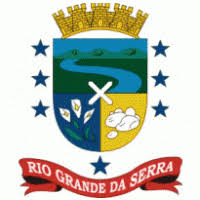 ATIVIDADES DE EDUCAÇÃO INFANTIL – NÍVEL IDIA DO ÍNDIOVamos escrever o seu nome, com ajuda de um adulto, pegue lápis de cor, ache as letras do seu nome, depois escreva abaixo.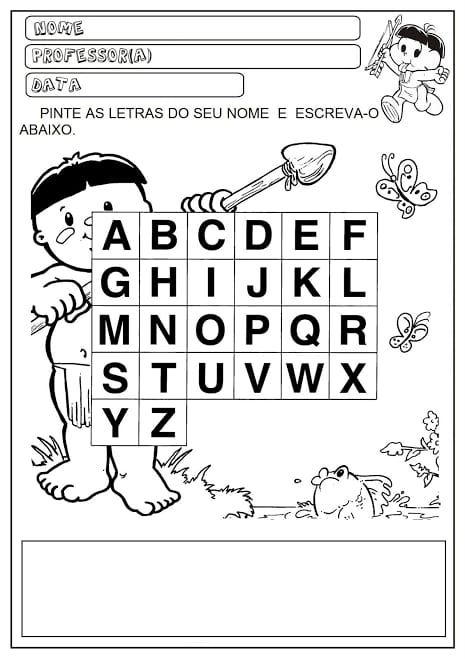 SECRETARIA DE EDUCAÇÃO E CULTURA DE RIO GRANDE DA SERRAVocê conhece o alfabeto: A-B-C-D-E-F-G-H-I-J-K-L-M-N-O-P-Q-R-S-T-U-V-W-X-Y-Z  e os Números: 1-2-3-4-5-6-7-8-9-10, com ajuda, pinte os números de vermelho e as letras de azul.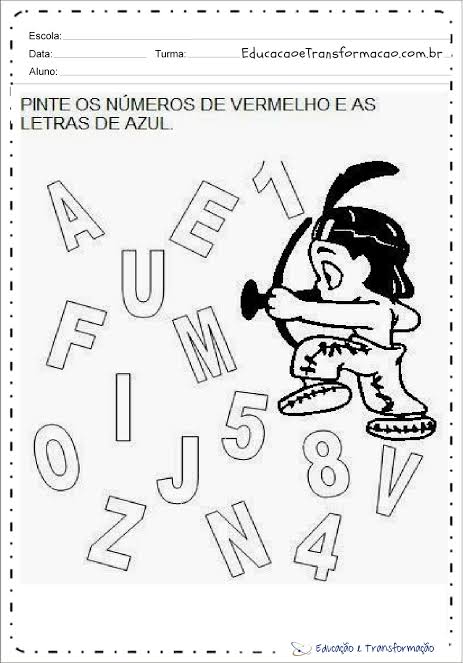 SECRETARIA DE EDUCAÇÃO E CULTURA DE RIO GRANDE DA SERRAVamos ajudar o índio a chegar na OCA que é a sua casa, com ajuda pegue a tinta da cor que gosta e faça o caminho, depois é só pintar o índio e a oca.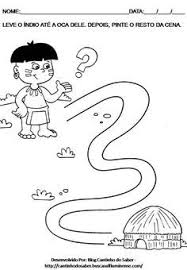 SECRETARIA DE EDUCAÇÃO E CULTURA DE RIO GRANDE DA SERRAEsta é a casa do índio, a OCA, com ajuda pegue as aparas do lápis e cole, com lápis preto escreva a palavra OCA.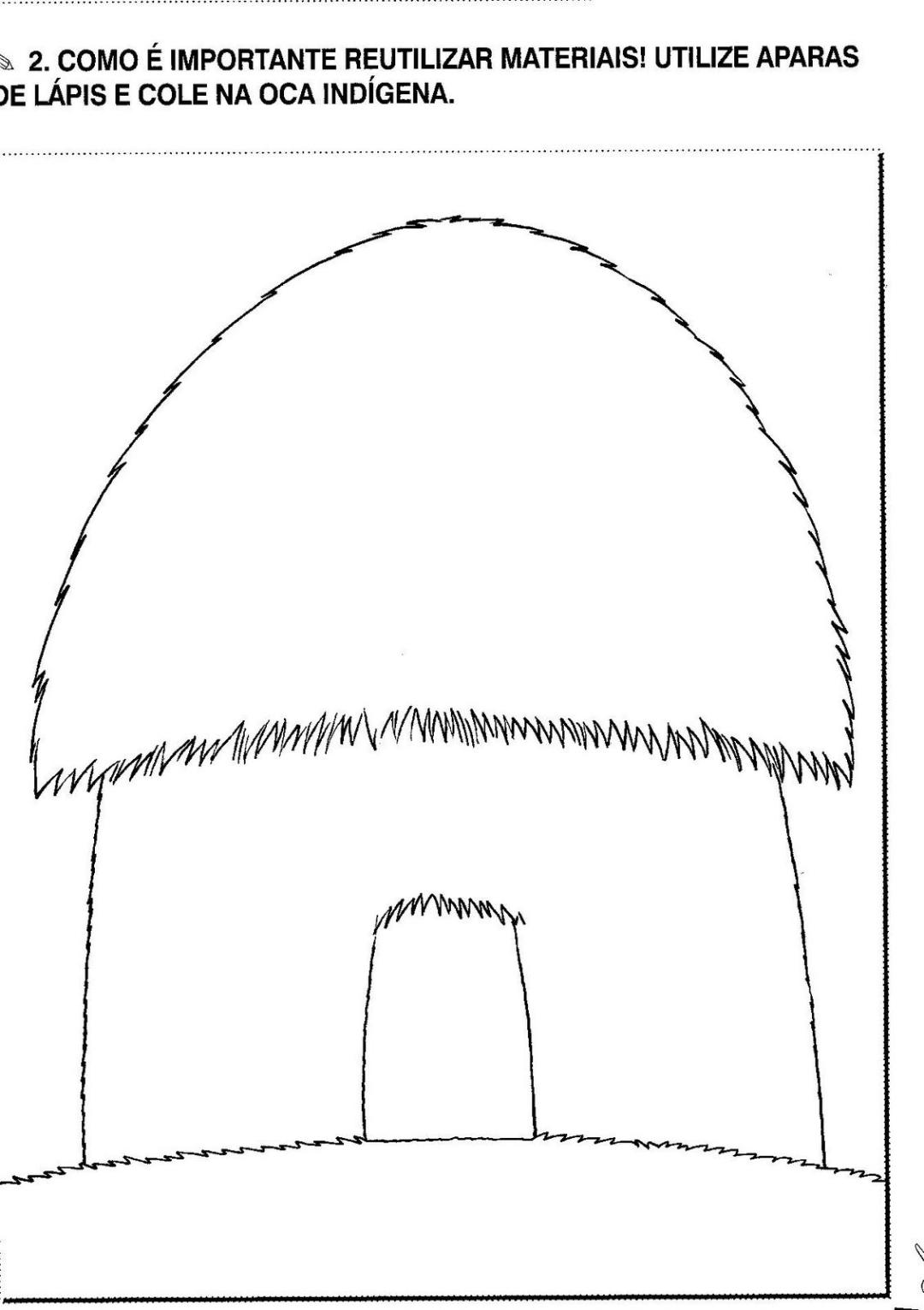 SECRETARIA DE EDUCAÇÃO E CULTURA DE RIO GRANDE DA SERRAOs índios gostam de pescar, com ajuda, faça um círculo na vogal I na palavra ÍNDIOS, pinte os peixes com a vogal I de verde e depois é só pintar os índios, o barco e o rio.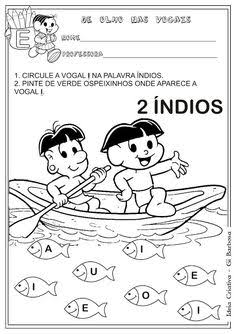 